Prijzen complete line-up nieuwe Jeep® Compass
De compleet nieuwe Compass biedt eigentijds en authentiek Jeep design, uitstekende en dynamische onroad rij-eigenschappen, een volledige reeks van gebruiksvriendelijke connectiviteits- en veiligheidstechnologieën en de beste 4x4 offroad capaciteiten in zijn klasse. De nieuwe Compass staat in juli bij de Jeep dealer vanaf € 30.990. Lijnden, 12 mei 2017Om aan alle uiteenlopende behoeftes te voldoen, komt de Compass in Nederland beschikbaar met twee benzine- en drie dieselmotoren, in totaal acht aandrijflijnen en vier uitrustingsniveaus: Sport, Longitude, Limited en Trailhawk. De Limited-uitvoering van de Compass staat aan de top op het gebied van verfijning, technologische content en uitrusting. Op offroad gebied biedt de Trailhawk-uitvoering de beste 4x4-capaciteiten in zijn segment. De Jeep Compass is standaard voorwielaangedreven, terwijl de 4x4 modellen zijn uitgerust met uitschakelbare achterasaandrijving (PTU), zodat ze ook qua brandstofverbruik superefficiënt zijn. Zowel Jeep Active Drive als Jeep Active Drive Low schakelt onmiddellijk in op het moment dat 4x4 tractie nodig is.InfotainmentOp gebied van infotainment biedt de Jeep Compass drie nieuwe Uconnect-systemen (Uconnect 5.0, 7.0 en 8.4NAV) die communicatie-, entertainment- en navigatiefuncties omvatten. Het Uconnect 7.0 of 8.4NAV-inch systeem biedt een hoge resolutiescherm met aanraakfunctie. Ook is Apple CarPlay en Android Auto geïntegreerd (standaard op Limited en Trailhawk), waarmee consumenten in staat zijn hun telefoons naadloos te laten integreren in de auto met functies voor handsfree telefonie, navigatie en stembediening. Motorenaanbod
Aan benzinezijde levert de 1.4 MultiAir turbobenzinemotor 140 pk bij 5.000 toeren en 230 Nm koppel bij 1.750 toeren in combinatie met de handgeschakelde transmissie met zes versnellingen en 4x2-aandrijving. De 1.4 MultiAir levert zelfs 170 pk bij 5.500 toeren en een koppel van 250 Nm bij 2.500 toeren gekoppeld aan de negentraps automaat en 4x4-aandrijving. Aan dieselzijde levert de efficiënte 1.6 MultiJet II 120 pk bij 3.750 toeren en 320 Nm koppel bij 1.750 toeren gekoppeld aan de handgeschakelde transmissie en 4x2-aandrijving. De 2.0 MultiJet II levert zelfs 140 pk bij 4.000 toeren en 350 Nm koppel bij 1.750 toeren gekoppeld aan de negentraps-automaat en 4x4-aandrijving. De meest krachtige diesel is de 2.0 MultiJet II met 170 pk gekoppeld aan de negentraps-automaat en 4x4-aandrijving maakt het dieselaanbod compleet.Opening Edition Het is op dit moment al mogelijk de nieuwe Jeep Compass als ‘Opening Edition’ te bestellen. Ten opzichte van de Limited biedt de Opening Edition € 1.955 klantvoordeel door standaard een 8.4-inch infotainmentsysteem met navigatie en een Beats® audiosysteem aan te bieden. De Jeep Compass Opening Edition met 1.4 MultiAir 140 pk turbobenzinemotor gekoppeld aan een handgeschakelde transmissie beschikt over een nog rijkere standaarduitrusting, bestaande uit onder meer 8-voudig elektrisch verstelbare voorstoelen, bestuurdersstoel met zitpositiegeheugen, kuipstoelen met volledig lederen bekleding, ruitenwisserontdooier en stoel- en stuurverwarming. De standaarduitrusting van de nieuwe Jeep Compass omvat onder meer 5-inch infotainmentdisplay, airconditioning, cruise control, digitale radio (DAB), Forward Collision Warning Plus (FCW+), Hill Start Assist, 3,5-inch instrumentenpaneel en Lane Departure Warning (LDW). De nieuwe Compass staat in juli bij de Jeep dealer vanaf € 30.990. Zakelijk kan de nieuwe Jeep Compass al vanaf het netto bijtellingsbedrag van € 223 per maand gereden worden. Financieren kan ook; de Jeep Compass Opening Edition is vanaf € 349 per maand te rijden. Prijzen----------------------------------------EINDE BERICHT-------------------------------------------Noot voor de redactie:Fiat Chrysler Automobiles (FCA) is de op 7 na grootste autofabrikant ter wereld. De groep ontwerpt, ontwikkelt, produceert en verkoopt auto’s, bedrijfswagens, onderdelen en productiesystemen wereldwijd. Het opereert met de merken Abarth, Alfa Romeo, Chrysler, Dodge, Fiat, Fiat Professional, Jeep, Lancia, Ram, Maserati, SRT (race divisie toegewijd aan high performance auto’s) en Mopar (aftersalesmerk van FCA voor accessoires, services, customer care en originele onderdelen). Ook behoren Comau (productierobots), Magneti Marelli (elektronica) en Teksid (ijzer en aluminium onderdelen) tot FCA. FCA levert ook financieringen, lease- en huurdiensten door middel van dochterondernemingen, joint ventures en overeenkomsten met gespecialiseerde finance operators. FCA bevindt zich in 40 landen wereldwijd en onderhoudt commerciële klantrelaties in meer dan 140 landen. In 2016 verkocht FCA ruim 4,7 miljoen voertuigen. FCA is beursgenoteerd op de New York Stock Exchange (“FCAU”) en de Milan Stock Exchange (“FCA”).Niet voor publicatie: 
Voor meer informatie kunt u contact opnemen met:Toine Damo						Public Relations Officer 					Tel: 020 3421 864 					Mob: 06 2958 4772 					Email: toine.damo@fcagroup.com				www.fcagroup.com					www.jeeppress-europe.nl	facebook.com/jeepnederland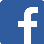 	twitter.com/jeepnederland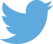 	youtube.com/user/NederlandJeep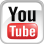 BenzineVermogen (pk)CO2-emissieBijtellingConsumentenprijsCompass 1.4 MultiAir Sport H614014322%€ 30.990Compass 1.4 MultiAir Longitude H614014322%€ 33.490Compass 1.4 MultiAir Limited H614014322%€ 36.490Compass 1.4 MultiAir Limited A9 4x417016022%€ 42.990Compass 1.4 MultiAir Opening Edition PLUS H614014322%€ 37.990Compass 1.4 MultiAir Opening Edition A9 4x4¹17016022%€ 41.990DieselCompass 1.6 MultiJet Sport H612011722%€ 33.990Compass 1.6 MultiJet Longitude H612011722%€ 36.490Compass 2.0 MultiJet Longitude H6 4x414013822%€ 42.490Compass 2.0 MultiJet Longitude A9 4x414014822%€ 44.990Compass 1.6 MultiJet Limited H612011722%€ 39.490Compass 2.0 MultiJet Limited H6 4x414013822%€ 45.490Compass 2.0 MultiJet Limited A9 4x414014822%€ 47.990Compass 2.0 MultiJet Limited A9 4x417015022%€ 49.490Compass 2.0 MultiJet Trailhawk A9 4x417015022%€ 50.490Compass 2.0 MultiJet Opening Edition A9 4x414014822%€ 46.990